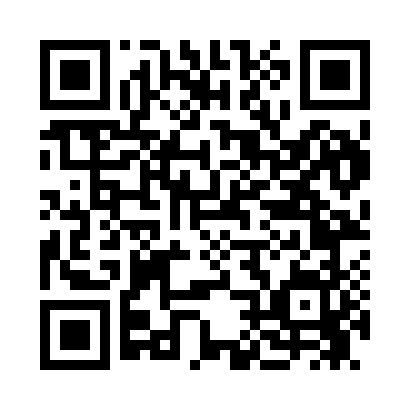 Prayer times for Adelina, Maryland, USAWed 1 May 2024 - Fri 31 May 2024High Latitude Method: Angle Based RulePrayer Calculation Method: Islamic Society of North AmericaAsar Calculation Method: ShafiPrayer times provided by https://www.salahtimes.comDateDayFajrSunriseDhuhrAsrMaghribIsha1Wed4:476:091:044:527:599:202Thu4:466:081:034:528:009:223Fri4:446:061:034:538:019:234Sat4:436:051:034:538:029:245Sun4:426:041:034:538:039:256Mon4:406:031:034:538:039:277Tue4:396:021:034:548:049:288Wed4:376:011:034:548:059:299Thu4:366:001:034:548:069:3110Fri4:355:591:034:548:079:3211Sat4:335:581:034:548:089:3312Sun4:325:571:034:558:099:3413Mon4:315:561:034:558:109:3514Tue4:305:551:034:558:119:3715Wed4:285:541:034:558:129:3816Thu4:275:541:034:558:139:3917Fri4:265:531:034:568:139:4018Sat4:255:521:034:568:149:4219Sun4:245:511:034:568:159:4320Mon4:235:511:034:568:169:4421Tue4:225:501:034:578:179:4522Wed4:215:491:034:578:189:4623Thu4:205:491:034:578:189:4724Fri4:195:481:034:578:199:4825Sat4:185:471:044:578:209:4926Sun4:175:471:044:588:219:5127Mon4:165:461:044:588:229:5228Tue4:165:461:044:588:229:5329Wed4:155:451:044:588:239:5430Thu4:145:451:044:598:249:5531Fri4:145:441:044:598:249:56